В соответствии со статьей 36 Конвенции ООН против коррупции в 2007 году в составе Генеральной прокуратуры Российской Федерации образовано управление по надзору за исполнением законодательства о противодействии коррупции.Коррупция – система, в которую тем или иным образом включается все общество, и для эффективной борьбы с ней также необходимо участие всех активных членов общества. Первый шаг – разработка законодательной базы – уже сделан, теперь перед всеми гражданами стоит задание отказаться от искушения «упростить» себе жизнь очередной взяткой. Коррупция – одно из главных препятствий на пути к развитой экономике и обществу, и без ее устранения не обойтись.Как показывает мировой опыт, достичь реальных результатов в борьбе с коррупцией можно только приобщив всех граждан к этому делу. В большинстве случаев собрать достаточно доказательств и наказать преступника получается лишь благодаря сообщениям простых граждан. Поэтому каждый должен знать, куда сообщать о коррупции. С устным или письменным заявлением следует обратиться в ближайшее отдел полиции. Также можно подать заявление в прокуратуру или суд.В случае выявления фактов коррупционных действий, сообщи в прокуратуру Ичалковского района по телефону: 8 (83433) 3-02-73,          2-16-90.Прокуратура Ичалковского районаразъясняет: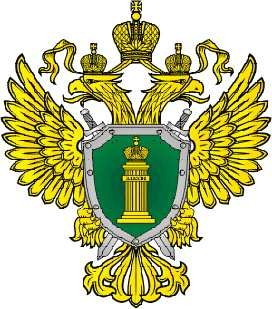 Скажемкоррупции-НЕТ!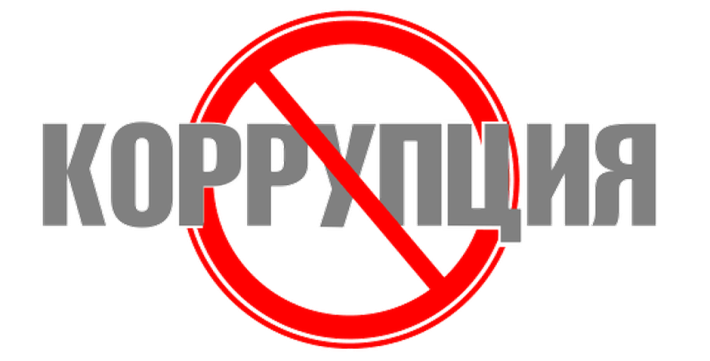 Коррупция – это злоупотребление служебным положением, либо иное незаконное использование физическим лицом своего должностного положения вопреки законным интересам общества и государства в целях получения выгоды – осуществлять обязательное социальное страхование работника.Генеральный прокурор Российской Федерации и подчиненные ему прокуроры в пределах своих полномочий координируют деятельность органов внутренних дел Российской Федерации, органов федеральной службы безопасности, таможенных органов Российской Федерации и других правоохранительных органов по борьбе с коррупцией и реализуют иные полномочия в области противодействия коррупции, установленные федеральными законами.Граждане Российской Федерации, иностранные граждане и лица без гражданства за совершение коррупционных правонарушений несут уголовную, административную, дисциплинарную и гражданско-правовую ответственность в соответствии с законодательством Российской Федерации.Физическое лицо, совершившее коррупционное правонарушение, по решению суда может быть лишено в соответствии с законодательством Российской Федерации права занимать определенные должности государственной и муниципальной службы (статья 13 Федерального закона от 25.12.2008 № 273-ФЗ «О противодействии коррупции»)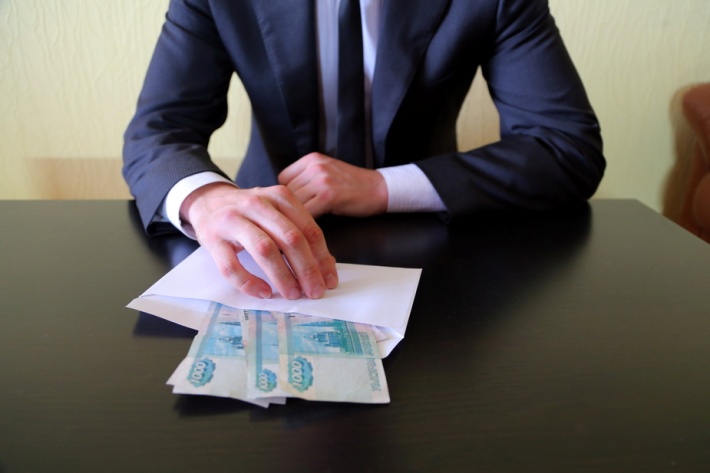 Противодействие коррупции является одной из приоритетных задач государственной политики и важнейшим направлением деятельности органов прокуратуры Российской Федерации, которым отводится центральное место в реализации антикоррупционного законодательства и обеспечении его неукоснительного соблюдения.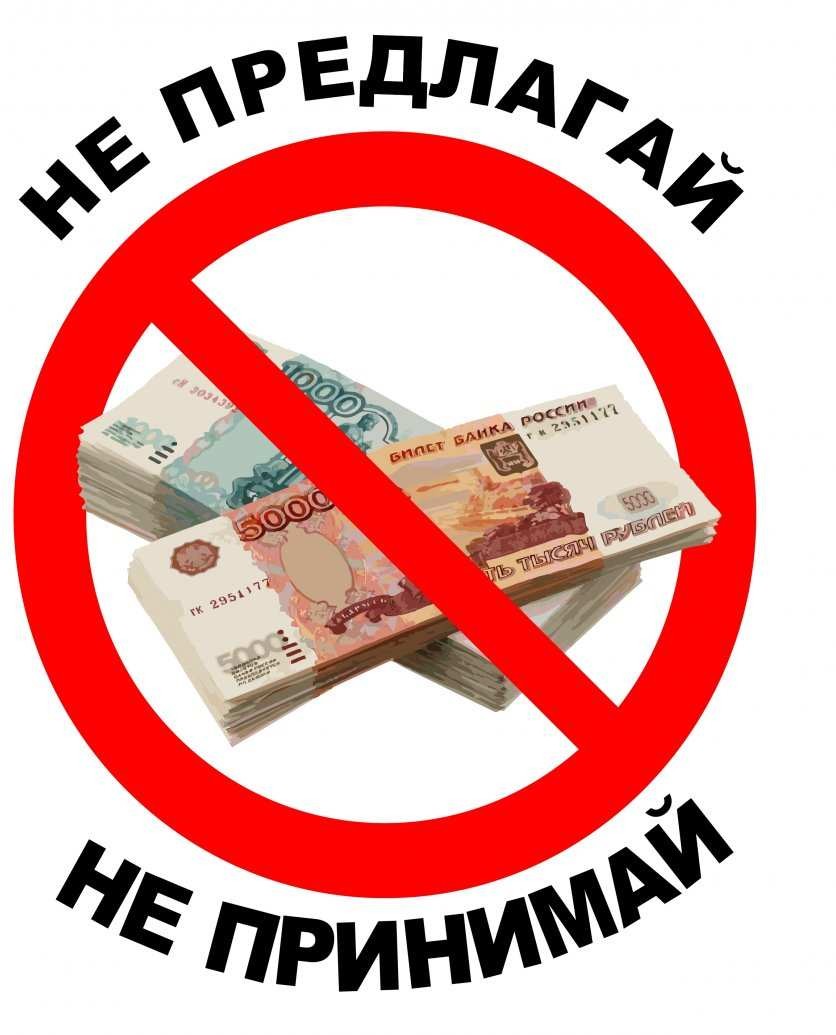 Органы прокуратуры осуществляют свою антикоррупционную деятельность на основании Конституции Российской Федерации, Федерального закона от 17 января . № 2202-I «О прокуратуре Российской Федерации», Федерального закона от 25 декабря . № 273-ФЗ «О противодействии коррупции», иных федеральных законов и утверждаемого Президентом Российской Федерации Национального плана противодействия коррупции.